Αξιότιμη κα Κοσμητόρισσα,Σας ενημερώνω για τη μετακίνησή μου στον/στη/στις (τόπος) ……………………………….. από……………….……………………έως…………………………………..…… προκειμένου να συμμετάσχω στο συνέδριο/σεμινάριο/ερευνητικό πρόγραμμα…………………………………………………………………………….. ……………………………………………………………………………………………………………………………………………………..…………………………………….………………………………………………………………………………………………….. (τίτλος συνεδρίου/σεμιναρίου/ερευνητικού προγράμματος), σύμφωνα με τις διατάξεις του άρθρου 155 του Ν. 4957/2022 και της εγκυκλίου αριθμ. 119929/Ζ1/30-09-2022.Στα διδακτικά μου καθήκοντα θα με αντικαταστήσει ο/η………………………………………………… ………………………………………………………………………………..……………… (ονοματεπώνυμο/ιδιότητα). ΕΛΛΗΝΙΚΗ ΔΗΜΟΚΡΑΤΙΑΛΟΓΟΤΥΠΟΣ ΤΜΗΜΑΤΟΣ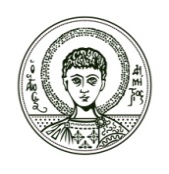 ΛΟΓΟΤΥΠΟΣ ΤΜΗΜΑΤΟΣΛΟΓΟΤΥΠΟΣ ΤΜΗΜΑΤΟΣ  ΑΡΙΣΤΟΤΕΛΕΙΟ         ΠΑΝΕΠΙΣΤΗΜΙΟ  ΘΕΣΣΑΛΟΝΙΚΗΣΛΟΓΟΤΥΠΟΣ ΤΜΗΜΑΤΟΣ